PLAN PARTICIPATIVO DEL MUNICIPIO DE TAMANIQUE 2011-2020PRESENTACIÓNEL MUNICIPIO DE TAMANIQUE HA VENIDO IMPLEMENTANDO LA DEMOCRACIA A TRAVÉS DE LA PARTICIPACIÓN CIUDADANA, POR DERECHO A LAS CIUDADANAS Y CIUDADANOS  A INVOLUCRARSE EN EXPONER SUS NECESIDADES Y VISIONES DE COMO LA MUNICIPALIDAD DEBE DE LLEVAR A CABO LAS INVERSIONES Y DESARROLLAR EL MUNICIPIO EQUITATIVAMENTE Y POR ORDEN DE PRIORIDAD Y ACCESIBILIDAD A PEGADO A LA CONDICIÓN ECONÓMICA QUE LA ADMINISTRACIÓN  MUNICIPAL  TENGA A TRAVÉS DE LA RECOLECCIÓN DE LOS IMPUESTOS ,TASAS Y  ASIGNACIONES DEL FODES .                                                                                                                                                                                                                                                                                                                                                                        LA MUNICIPALIDAD DE TAMANIQUE HA PUESTO A DISPOSICIÓN LAS OBLIGACIONES QUE LA LEY LE EXIGE .TRANSPARENCIA ACCESO A LA INFORMACIÓN DE COMO SE ADMINISTRAN LOS FONDOS MUNICIPALES .CONSIDERANDO QUE LA POBLACIÓN DEBE SER PARTE DE LAS DECISIONES QUE LA MUNICIPALIDAD  TOME COMO EJECUCIÓN.LA ESTRATEGIA QUE ESTA MUNICIPALIDAD HA TOMADO DE CONSULTAR A CIUDADANÍA  DE QUE EXPONGAN SUS NECESIDADES Y COMO SE DEBERÍA DE POTENCIALIZAR SUS COMUNIDADES CASERÍOS BARRIOS Y CANTONES. LA IMPORTANCIA DE ESTO ES QUE LA MUNICIPALIDAD SE CONVIERTA EN EJECUTORA DE LAS PROPUESTAS PUBLICAS, CON RESPONSABILIDAD, UTILIZANDO LOS MECANISMO ESTIPULADOS PARA LA INVERSIÓN QUE LA LEY DE COMPETENCIA ESTABLECE.LA MUNICIPALIDAD EN HONOR DE SERVIRLE A SUS CIUDADANOS CON LA MAYOR DE LAS BUENAS INTENCIONES TOMA EN CONSIDERACIÓN TODAS LAS PROPUESTAS HECHAS EN LA CONSULTA.INTRODUCCIÓNEL MUNICIPIO DE TAMANIQUE EXIGE QUE SU INVERSIÓN LOGRE UN NIVEL DE DESARROLLO Y CALIDAD DE LA INVERSIÓN DE LA INFRAESTRUCTURA QUE ALCANCE LOS ESTÁNDARES ÓPTIMOS, ES POR ESO QUE PARA TENER UNA DIRECCIÓN DE EJECUCIÓN SE DISEÑA EL PLAN PARTICIPATIVO DEL MUNICIPIO DE TAMANIQUE DEL DEPARTAMENTO DE LA LIBERTAD PARA EL PERIODO 2011-2020.EN ESTE PLAN PARTICIPATIVO TIENE  ESCRITO  UN NUMERO AMPLIO DE NECESIDADES QUE SON PRIORIDAD SEGÚN LO QUE SE HA PLANTEADO POR LIDERESAS ,LIDERES Y DIRECTIVAS COMUNALES .EN LAS DIFERENTES VISITAS CONSULTIVAS QUE SE GENERARON EN CADA COMUNIDAD. CON EL PROPÓSITO DE DISMINUIR EL GRADO DE POBREZA Y LA INTENCIÓN DE POTENCIALIZAR EL CRECIMIENTO ECONÓMICO Y SOCIAL DEL MUNICIPIO DE TAMANIQUE DEPARTAMENTO DE LA LIBERTAD.EL DESARROLLO QUE SE PLANTEA EN ESTE PLAN COMO PARTE DE UN PROCESO INSTITUCIONALIZADO, DE PARTICIPACIÓN, TRANSPARENTE, ESTRATÉGICO. DONDE PREVALECE LA EQUIDAD DE GÉNERO PRINCIPALMENTE.EN ESTE PLAN PARTICIPATIVO LA MUNICIPALIDAD Y LOS REPRESENTANTES COMUNITARIOS DIVULGARON Y SE DISCUTIÓ SOBRE LA TOMA DE DECISIONES SOBRE LOS FONDOS CON LOS QUE CUENTA Y A LOS QUE PUEDE ACCESAR A TRAVÉS DE ACCIONES CREDITICIAS YA QUE LOS INGRESOS MUNICIPALES SON BAJOS EN RELACIÓN A LAS NECESIDADES QUE TIENE EL MUNICIPIO DE TAMANIQUE POR LO QUE LA PRIORIZAR EN SUS NECESIDADES ES UN PUNTO BIEN DISCUTIDO POR CONSENSO GENERAL. EN CADA COMUNIDAD.OBJETIVOS DE DESARROLLO PLANTEADOS POR LA MUNICIPALIDADGENERALIDADES DEL PROCESONOMBRE DEL PLANPLAN PARTICIPATIVO MUNICIPAL DE TAMANIQUE 2011-2020.GRUPO META DEL PROCESO:EL GRUPO META DEL PROCESO LO COMPONEN TODOS LOS HABITANTES DEL MUNICIPIO DE TAMANIQUE, DEPARTAMENTO DE LA LIBERTAD, HOMBRES Y MUJERES RESIDENTES EN LAS DIFERENTES COMUNIDADES.VIGENCIA DEL PLAN:EL PLAN PARTICIPATIVO MUNICIPAL, DE TAMANIQUE 2011-2020 ESTAR VIGENTE EN UN PERIODO DE DIEZ AÑOS, CON UN ENFOQUE GRADUALISTA Y PROGRESIVO, YA QUE SE PROPONE MOSTRAR LOS PRIMEROS RESULTADOS EN UN CORTO PLAZO. CABE MENCIONAR QUE SE MANEJARAN LOS SIGUIENTES TÉRMINOS DE TIEMPO: CORTO PLAZO, DE UNO A DOS; MEDIANO PLAZO, DE TRES A CINCO AÑOS Y LARGO PLAZO DE MÁS DE 5 AÑOS.INDUDABLEMENTE ES NECESARIO ACTUALIZAR LA INFORMACIÓN DEL DOCUMENTO CON INTERVALOS DE TIEMPO DE UN AÑO, TAMBIÉN ES IMPORTANTE HACER LAS DEBIDAS CORRECCIONES AL DOCUMENTO CUANDO ESTO SE TRATE DE UNA ACTUALIZACIÓN POR CAMBIO EN LA DINÁMICA DEL DESARROLLO O POR SOBRE SALTOS ANTE FENÓMENOS NATURALES QUE CAUSEN DESASTRES.OBJETIVOS DEL PLAN PARTICIPATIVO MUNICIPALASEGURAR QUE LOS PROYECTOS COMUNITARIOS Y MUNICIPALES QUE PROMUEVA EL GOBIERNO LOCAL PROPORCIONEN EL APROPIAMIENTO DE LOS INVOLUCRADOS, RESPONDAN A NECESIDADES Y POTENCIALIDADES.GARANTIZAR QUE LOS GOBIERNOS LOCALES, ASÍ COMO LAS MUJERES Y LOS HOMBRES DE LAS COMUNIDADES INICIEN EL APROPIAMIENTO DEL PROCESO DE PLANIFICACIÓN PARTICIPATIVO, EN FORMA GRADUAL Y PROGRESIVA, CON LA FINALIDAD DE FACILITAR LA CORRESPONSABILIDAD EN EL DISEÑO, EJECUCIÓN, OPERACIÓN, MANTENIMIENTO Y SOSTENIBILIDAD DE LOS PROYECTOS SELECCIONADOS Y PRIORIZADOS A FINANCIARSE CON FONDOS LOCALES.CONSTRUIR LAS BASES DEL DESARROLLO LOCAL, MEDIANTE LA IDENTIFICACIÓN Y PRIORIZACIÓN DE LA PROBLEMÁTICA LOCAL EN FORMA PARTICIPATIVA.PERIODO DE ELABORACIÓN DE PLAN EL PRESENTE PLAN PARTICIPATIVO MUNICIPAL DE TAMANIQUE 2011-2020 SE EJECUTÓ DURANTE LOS MESES DE JULIO 2011 HASTA FEBRERO 2012NOMBRE DE LA INSTITUCIÓN FACILITADORALA FACILITACIÓN DEL PROCESO, HA SIDO EJECUTAD POR LA MUNICIPALIDAD, CON LOS DIFERENTES  DEPARTAMENTOS, PROMOCIÓN SOCIAL, CATASTRO, UFI, MEDIO AMBIENTE Y LIDERES COMUNALES.ACTORES LOCALES SI BIEN ES CIERTO, LOS CONSULTORES CONTRATADOS OBEDECÍAN DE ACUERDO A LOS TÉRMINOS DE REFERENCIA A LA EJECUCIÓN DEL PROCESO, PARA LA ELABORACIÓN DE ESTE PLAN, SE HIZO NECESARIO QUE FUESEN LOS ACTORES LOCALES LOS QUE TOMARAN PARTE ACTIVA EN LA REALIZACIÓN DE LOS TALLERES O EVENTOS QUE LA PLANIFICACIÓN REQUIRIÓ. PRINCIPALMENTE UNO DE LOS MOTIVOS FUNDAMENTALES DE LA PARTICIPACIÓN DE LOS ACTORES LOCALES, FUE LA FILOSOFÍA QUE LA PLANIFICACIÓN PARTICIPATIVA IMPULSA: QUE LOS DUEÑOS DEL PROYECTO, CONOZCAN Y SE APROPIEN, CON EL OBJETIVO DE QUE SEAN ELLOS LOS RESPONSABLES PARA EL SEGUIMIENTO Y MONITOREO DE LAS ACCIONES CONTENIDAS EN EL PLAN.LA LOGÍSTICA Y COORDINACIÓN ESTUVO A CARGO DE LA MUNICIPALIDAD. OTRO GRUPO DE ACTORES LOCALES FUE LOS LÍDERES DEL MUNICIPIO, TODOS ELLOS PERSONAS ACTIVAS DE LAS COMUNIDADES, QUIENES DEDICARON PARTE DE SU TIEMPO EN APORTE AL PROCESO  Y EN LA BÚSQUEDA DE SOLUCIÓN A LA PARTICIPACIÓN, AYUDA MUTUA Y RESPONSABILIDAD EN LA TOMA DE DECISIONES.OBJETIVOS DE DESARROLLO PLANTEADOS POR EL MUNICIPIOMETODOLOGÍA DEL PROCESOFLUJOGRAMA DEL PROCESOA EFECTOS DE ELABORAR EL PLAN PARTICIPATIVO MUNICIPAL, BAJO UNA METODOLOGÍA PARTICIPATIVA, FUE NECESARIO Y FUNDAMENTAL, HACER CONSULTAS A NIVEL DE TODOS  LOS LÍDERES DEL MUNICIPIO, ES DECIR EL GRUPO META DEL PLAN. A CONTINUACIÓN SE PRESENTA UN FLUJO GRAMA QUE REPRESENTAN LAS FASES DEL PROCESO Y LAS ACCIONES REALIZADAS.CRITERIOS BÁSICOS DE PROCESOS DE PLANIFICACIÓN PARTICIPATIVAVISIÓN“MEJORAR LA CALIDAD DE VIDA DE LOS HABITANTES DE LAS DISTINTAS COMUNIDADES DEL MUNICIPIO DE TAMANIQUE; ORGANIZADO, DESARROLLADO, CON FUENTES DE TRABAJO, QUE PERMITA FORMAR A LOS JÓVENES, CON SITIOS DE SANO ESPARCIMIENTO DEPORTIVO Y CON TODOS LOS SERVICIOS BÁSICOS AGUA POTABLE, ENERGÍA ELÉCTRICA, CALLES EN BUEN ESTADO, UNIDADES DE SALUD Y CENTROS TURÍSTICOS”.MISIÓNESTABLECER VÍNCULOS DE PARTICIPACIÓN DE LA POBLACIÓN DONDE SE VEAN INCLUIDOS TODOS .EN LA PLANIFICACIÓN DEL DESARROLLO Y MEJORAR LA CALIDAD DE VIDA .DAR PASOS HACIA UNA MEJOR  CONVIVENCIA ,DE PARTICIPAR EN LA PRIORIZACIÓN DE NECESIDADES BÁSICAS .DE ENDE RECIBIR LOS  SERVICIOS PÚBLICOS MUNICIPALES CON LA EFICIENTE ATENCIÓN, PROMOCIÓN DEL EMPRENDEDURISMO. EL DESARROLLO ECONÓMICO, LA EDUCACIÓN LA SALUD CON DIFERENTES ACTIVIDADES DE ACTITUDES DE ACCIÓN, PROMOVER EL TURISMO RURAL. EL PAISAJISMO Y LA INFRAESTRUCTURA QUE ARMONICE CON LA GEOGRAFÍA DEL MUNICIPIO.INFORMACIÓN GENERAL DEL MUNICIPIODEPARTAMENTO: LA LIBERTAD. TOPÓNIMO: PROVIENE DE TAMANI, COSA CAPTURADA, Y TEPEC (ESPAÑOLIZADO TEPEQUE), CERRO, MONTAÑA, LOCALIDAD. SU ETIMOLOGÍA ES, POR CONSIGUIENTE, "LA CIUDAD CAPTURADA" O EL "CERRO CAPTURADO".UBICACIÓN: 13°35'46.98"N, 89°25'7.12"WORÍGENES Y ETIMOLOGÍALA POBLACIÓN DE TAMANIQUE ES UNA DE LAS MUCHAS SALVADOREÑAS QUE YA EXISTÍAN EN LOS DUROS MOMENTOS DE LA CONQUISTA CASTELLANA. POSIBLEMENTE FUE FUNDADA ORIGINARIAMENTE POR PUEBLOS POK'OMAMES, DEL GRUPO MAYAQUICHÉ, Y POSTERIORMENTE CONQUISTADA POR TRIBUS YAQUIS O PIPILES, DEL GRUPO NAHOA O YUCOAZTECA. SU NOMBRE ABORIGEN ACTUAL ES DE FRANCA ESTRUCTURA NÁHUAT Y PROVIENE DE TAMANI, COSA CAPTURADA, Y TEPEC (ESPAÑOLIZADO TEPEQUE), CERRO, MONTAÑA, LOCALIDAD. SU ETIMOLOGÍA ES, POR CONSIGUIENTE, "LA CIUDAD CAPTURADA" O EL "CERRO CAPTURADO". TAMANITEPEC FUE CONVERTIDO POR LA FONÉTICA ESPAÑOLA EN TAMANITEPE QUE Y POR EL USO EN TAMANI(TEPE)QUE.ÉPOCA COLONIALEN 1740, SEGÚN EL ALCALDE MAYOR DE SAN SALVADOR DON MANUEL DE GÁLVEZ CORRAL, SANTIAGO TAMANIQUE TENÍA 24 INDIOS TRIBUTARIOS (120 HABITANTES) DEDICADOS A LA CRIANZA DE GALLINAS Y CULTIVOS DE MAÍZ, ALGODÓN, CACAO Y BÁLSAMO EN POCA CANTIDAD. "ES EL ÚLTIMO PUEBLO -DICE DE GÁLVEZ CORRAL- QUE SE HALLA DE LOS QUE LLAMAN DE LA COSTA DEL BÁLSAMO, CUYOS CAMINOS SON MONTAÑAS ÁSPERAS, QUE EN TIEMPOS DE AGUA NO SE ANDAN A CABALLO POR EL EMINENTE PELIGRO DE CAER EN LOS PROFUNDÍSIMOS BARRANCOS QUE HAY MUY INMEDIATOS A LOS CAMINOS". EN 1770 PERTENECÍA A LA PARROQUIA DE ATEOS Y DICE MONSEÑOR PEDRO CORTÉS Y LARRAZ QUE SU POBLACIÓN ERA DE 32 FAMILIAS CON 160 PERSONAS. INGRESÓ EN 1786 EN EL PARTIDO DE OPICO. "PUEBLO DE INDIOS" LO LLAMA EL CORREGIDOR INTENDENTE DON ANTONIO GUTIÉRREZ Y ULLOA, EN 1807.SUCESOS POSTERIORESCOMO PUEBLO DEL PARTIDO DE OPICO PERTENECIÓ AL DEPARTAMENTO DE SAN SALVADOR DE 1824 (12 DE JUNIO) A 1835 (22 DE MAYO). COMO PUEBLO DEL PARTIDO DE QUEZALTEPEQUE PERTENECIÓ AL DEPARTAMENTO DE CUZCATLÁN DE 1835 (22 DE MAYO) A 1836 (30 DE JULIO). COMO PUEBLO DEL PARTIDO DE OPICO PERTENECIÓ AL MISMO DEPARTAMENTO DE 1836 (30 DE JULIO) A 1842 (5 DE ABRIL), Y A PARTIR DE ESTA ÚLTIMA FECHA, SIEMPRE COMO MUNICIPIO DEL MISMO PARTIDO, VOLVIÓ A FORMAR PARTE DEL DEPARTAMENTO DE SAN SALVADOR. EN UN INFORME MUNICIPAL DE TAMANIQUE, DE 24 DE NOVIEMBRE DE 1860, CONSTA QUE LA POBLACIÓN DE ESTA COMUNIDAD ERA DE 212 PERSONAS. "SE CUENTAN -DICE ESTE DOCUMENTO- MIL DOSCIENTOS PALOS DE BÁLSAMO, QUE ANUALMENTE PRODUCEN CIENTO CUARENTA Y CUATRO ARROBAS, QUE HACEN LA SUMA DE MIL CUATROCIENTOS CINCUENTA PESOS. TAMBIÉN HAY MIL CUATROCIENTOS PALOS DE CACAO QUE ANUALMENTE DAN CINCUENTA ARROBAS DE ESTE FRUTO DE MUY BUENA CALIDAD, CUYA SUMA ASCIENDE A TRESCIENTOS SETENTA Y CINCO PESOS". POR LEY DE 28 DE ENERO DE 1865, INGRESÓ EN EL DISTRITO DE NUEVA SAN SALVADOR Y EN EL DEPARTAMENTO DE LA LIBERTAD. EN 1890 TENÍA 279 HABITANTES.MUNICIPIO DE TAMANIQUE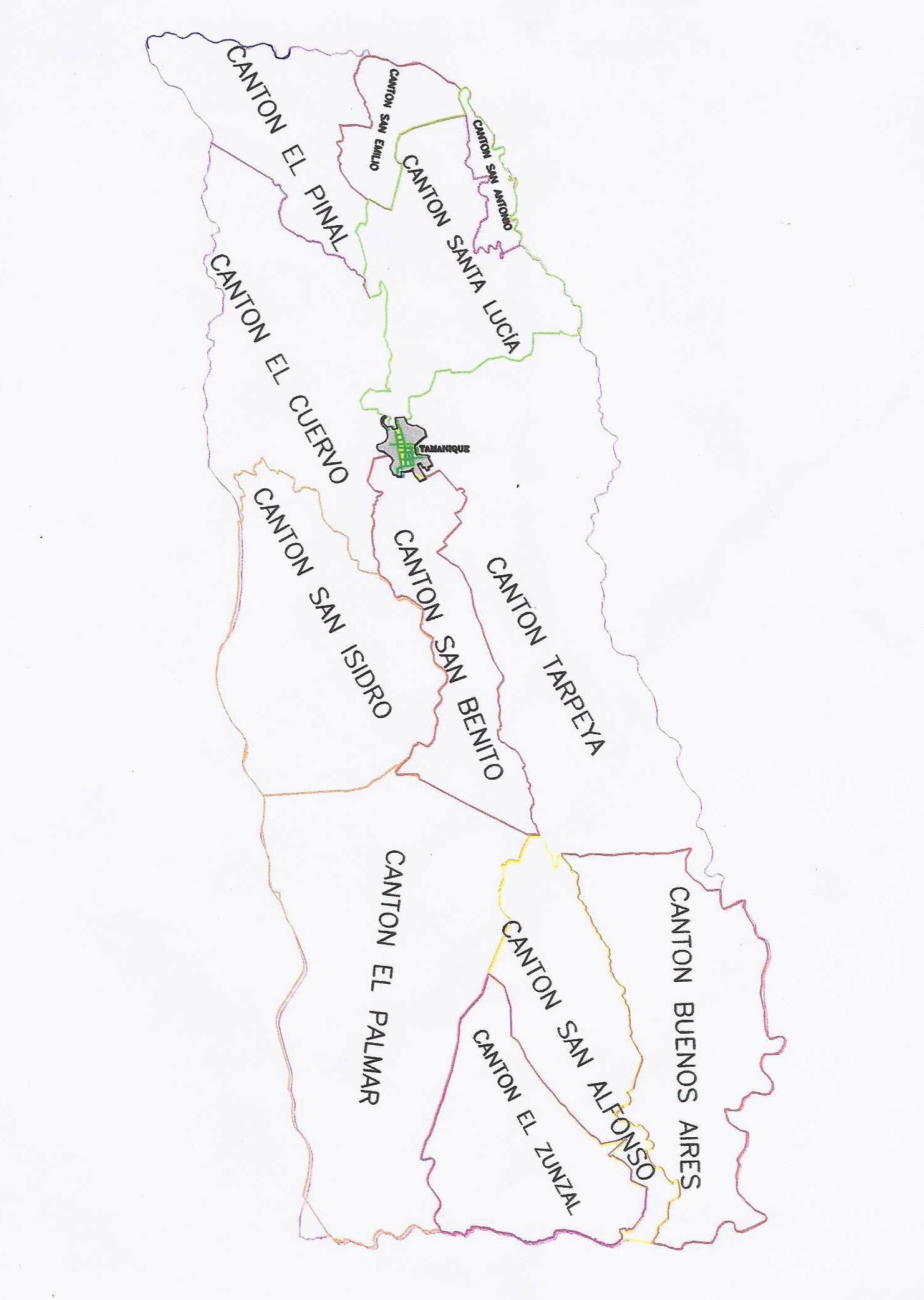 CUENCAS HIDROGRÁFICAS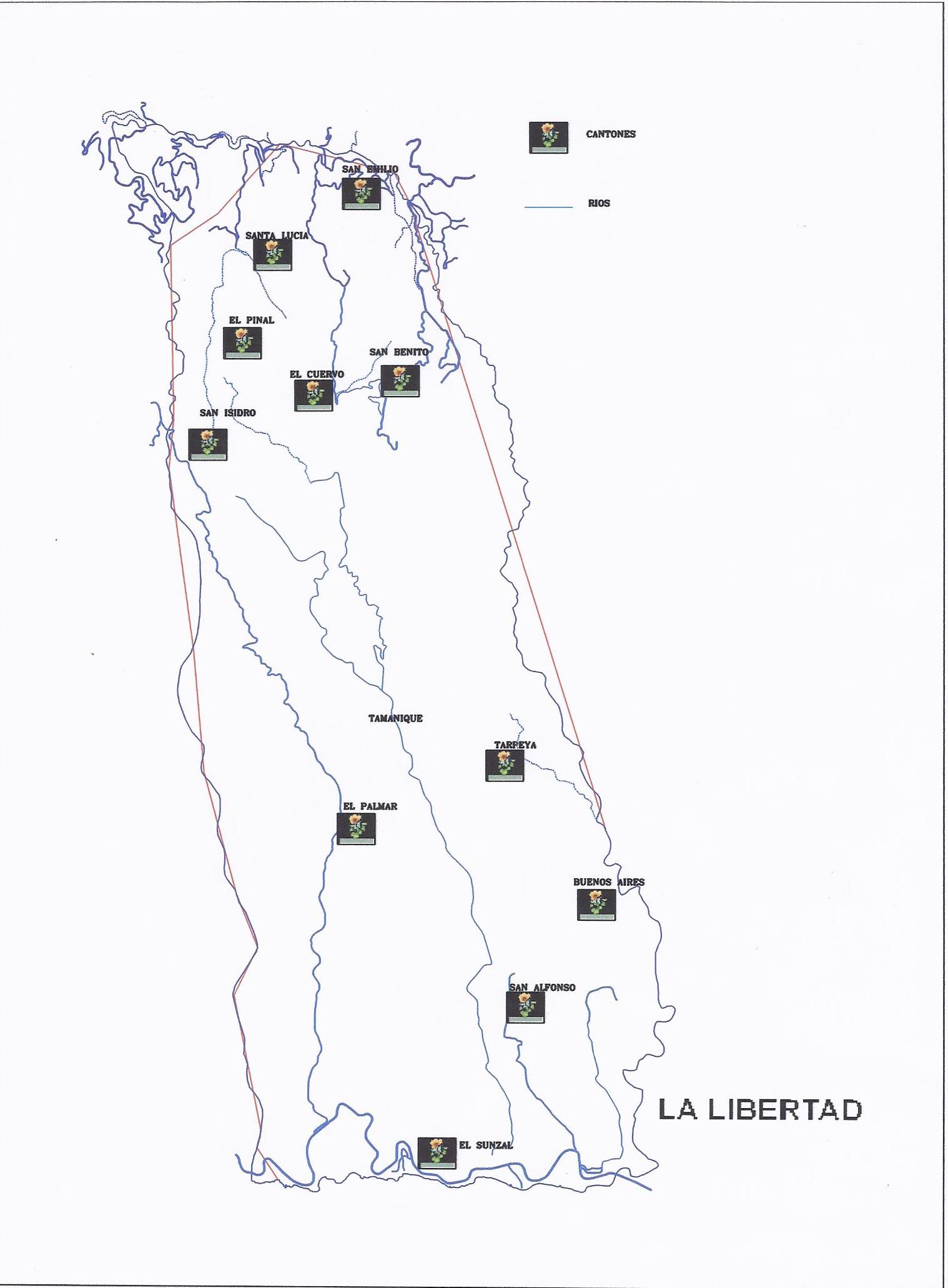 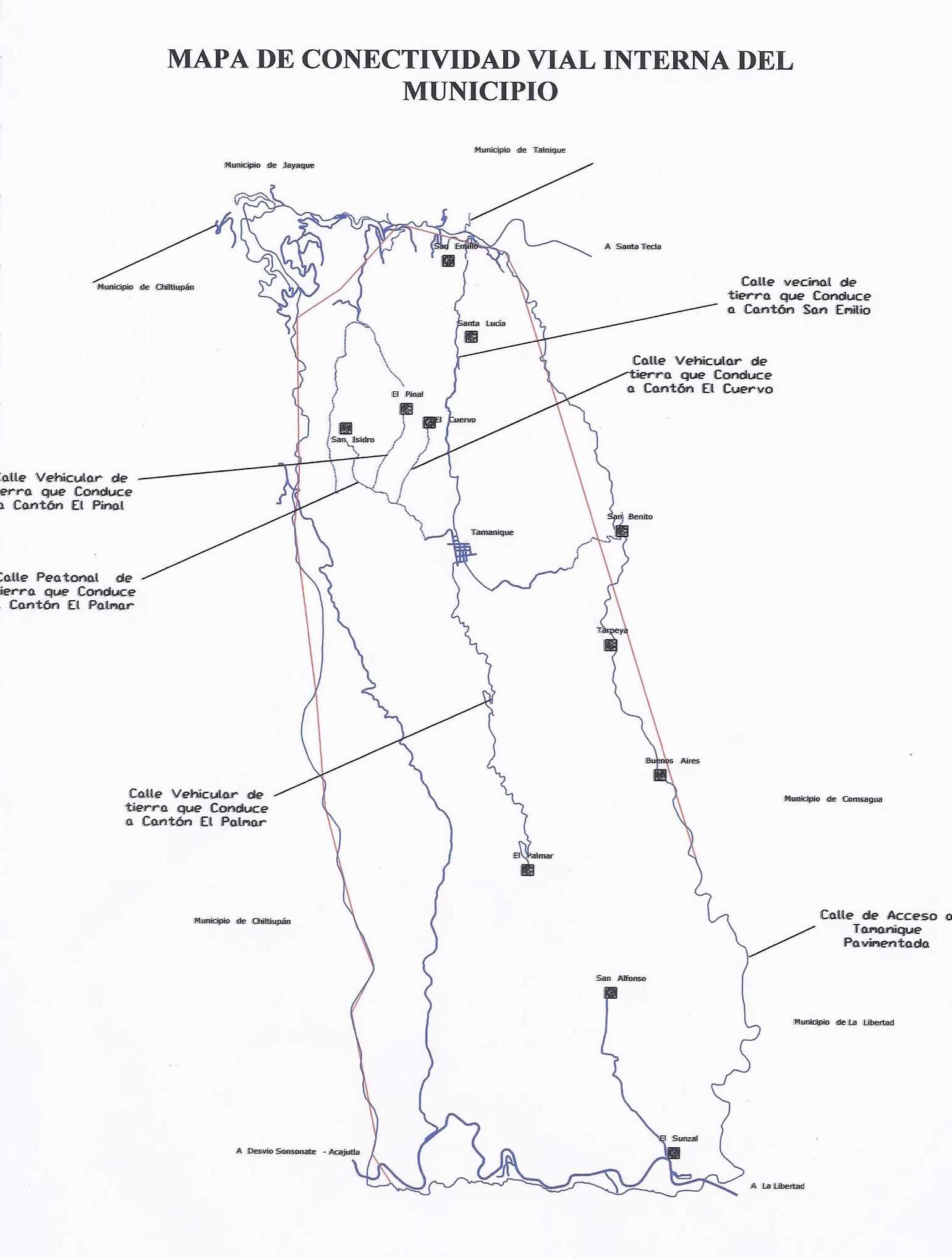 USO ACTUAL DEL SUELOEN TAMANIQUE PREDOMINA ÁREAS  ALOMADAS A MONTAÑOSAS MUY ACCIDENTADAS, CON PENDIENTES MAYOR AL 30%, EN EL CUAL PREDOMINAN EL CULTIVO DE MAÍZ, FRIJOL, SORGO, EN LA PARTE NORTE DEL MUNICIPIO EL CULTIVO DE CAFÉ, MONTAÑAS DE BOSQUES PERENNIFOLIOS, CADUCIFOLIOS; EN DIFERENTES PARTES DEL MUNICIPIO SE  PRODUCEN HORTALIZAS EN MENOR ESCALA QUE LOS GRANOS BÁSICOS ENTRE LAS CUALES DESTACAN (EL TOMATE, CHILE, PEPINO, EJOTE) GANADERÍA NO INDUSTRIALIZADA, AVICULTURA DE SUBSISTENCIA, FRUTALES Y PASTIZALES EN UN PORCENTAJE MÍNIMO COMO LA PISCICULTURA.  	 ÍNDICE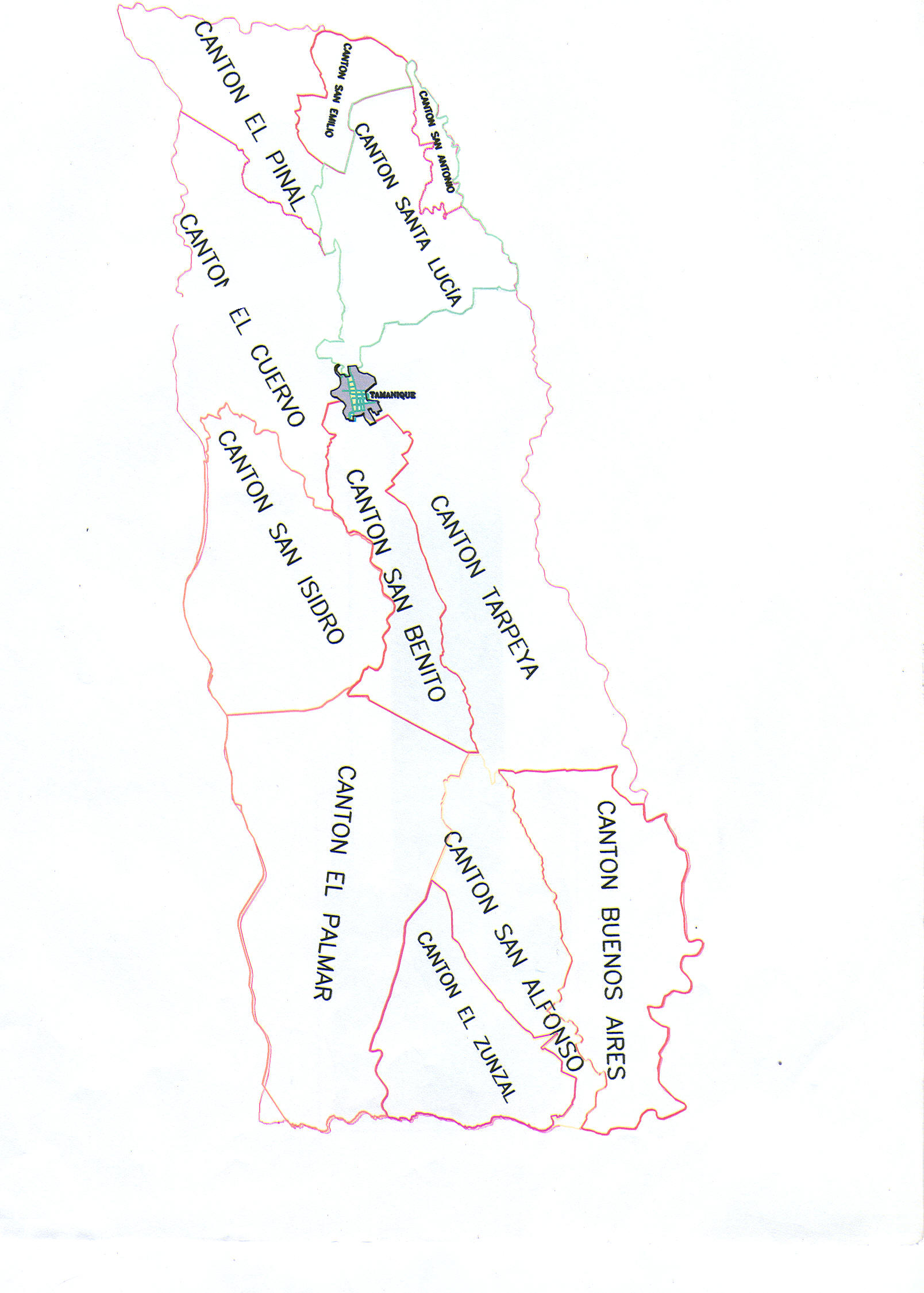 C.E. EL SALAMO C.E. SN. ISIDRO CENTROC.E. CRIO. ACAHUASPANC.E. CRIO.  C.E. CRIO. CORRAL DE PIEDRAC.E. WALTER BENEKE C.E. EL IZCANAL C.E. CRIO. EL RANCHÓNC.E. CRIO. EL SUNZALC.E. CRIO. HDA. SAN ALFONSOC.E. COL. EL PROGRESO COLEGIO CRISTIANO OLIVO C.E. . SAN ALFONSO C.E. CTON. BUENOS AIRESC.E. CRIO. LOMA LINDA C.E. CRIO. EL CARMEN C.E. CRIO. SN. JOSÉ  	         (PUEBLO VIEJO)C.E. CRIO. SAN VICENTE C.E. CATÓLICO “VIRGEN DE ”C.E. C.G. GERARDO BARRIOS C.E. CRIO. SANTA LUCIA C.E. CRIO.  C.E. CRIO. SAN ANTONIO    FACTORES DE RIESGO POR ÁREA DE INFLUENCIA DELINCUENCIAL DEL MUNICIPIO DE TAMANIQUECANTÓN SAN ISIDRO:CASERÍO SAN ISIDRO CENTRO Y SUS ALREDEDORES CANTÓN EL PALMAR: CALLE ENTRE LOS POSITOS Y LOS TAMARINDOSEL CARAGUITO, FRETE A IGLESIA TESTIGOS DE JEHOVÁCASA ABANDONADA, FRENTE A TERRENO DE DOÑA IRMA DE VIDES, CALLE A  CANTÓN EL SUNZAL CASERÍO EL RANCHÓN, PASAJE LAS CHIJUINAS PUNTO DE BUSES 80, CASERÍO EL IZCANAL CANTÓN SAN ALFONSOPUENTE, CASERÍO EL SILOÉCOLONIA EL PROGRESO , HDA. SAN ALFONSO CANTÓN BUENOS AIRES PASARELA EN CASERÍO SAN GERARDO CASERÍO EL BOSQUE CASERÍO LOMA LINDA PUEBLO ZONA URBANA Y SUB-URBANACOLONIA EL JOBO COLONIA MONTECRISTOCANTÓN EL CUERVO CASERÍO  							MAPA DE UBICACIÓN							FACTORES DE RIESGO 							DELINCUENCIAL EN TAMANIQUE FACTORES DE RIESGO POR AMENAZAS NATURALES EN SITUACIÓN DE DESASTRE, DEL MUNICIPIO DE TAMANIQUECANTÓN EL PALMARPLAYA EL PALMAR, INUNDACIÓN LENTA POR DESBORDAMIENTO DE RIO.CANTÓN EL SUNZALCOMUNIDAD EL SUNZAL, INUNDACIÓN POR DESBORDAMIENTO DE RIO DE FORMA RÁPIDA Y LENTA.CASERÍO EL IZCANAL, INUNDACIÓN RÁPIDA POR DESBORDAMIENTO DE RIO.CASERÍO EL RANCHÓN, INUNDACIÓN RÁPIDA POR DESBORDAMIENTO DE RIO.CANTÓN SAN ALFONSOCASERÍO HDA. SAN ALFONSO, INUNDACIÓN RÁPIDA POR DESBORDAMIENTO DE RIO.COMUNIDAD COL. EL PROGRESO, INUNDACIÓN RÁPIDA POR DESBORDAMIENTO DE RIO.COMUNIDAD DON CONCE, INUNDACIÓN RÁPIDA POR DESBORDAMIENTO DE RIO.CANTÓN BUENOS AIRESCANTÓN Y CASERÍOS, DESLIZAMIENTO DE TIERRA POR LLUVIAS TORRENCIALES.CANTÓN TARPEYACANTÓN Y CASERÍOS, DESLIZAMIENTO DE TIERRA POR LLUVIAS TORRENCIALES.CASCO URBANOPUEBLO CASCO URBANO, AMENAZA POR TERREMOTOS Y MOVIMIENTOS TELÚRICOS.CANTÓN SANTA LUCIACANTÓN Y CASERÍOS, DESLIZAMIENTO DE TIERRA POR LLUVIAS TORRENCIALES DIVISIÓN TERRITORIALEL MUNICIPIO DE TAMANIQUE, DEPARTAMENTO DE LA LIBERTAD, ESTÁ DIVIDIDO TERRITORIALMENTE EN UNA ZONA URBANA CON 5 BARRIOS, UNA ZONA SUBURBANA CON 9 COLONIAS Y UNA ZONA RURAL CON 12 CANTONES COMPUESTOS DE 71 CASERÍOS.MICRO REGIONALIZACIÓNPERTENECE A LA MICRO REGIÓN POLÍTICA SUR DEL DEPARTAMENTO DE LA LIBERTAD QUE LA CONFORMAN LAS ALCALDÍAS MUNICIPALES DE: PUERTO DE LA LIBERTAD, TAMANIQUE, CHILTIUPÁN, TEOTEPEQUE Y JICALAPA.PERTENECE A LA MICRO REGIÓN DE SALUD DE LA RED DEL MACIZO COSTERO QUE LA CONSTITUYEN LAS UNIDADES DE SALUD DE: PUERTO DE LA LIBERTAD, TAMANIQUE, CHILTIUPÁN, TAQUILLO, TEOTEPEQUE Y JICALAPA.CLIMA:TAMANIQUE TIENE UN CLIMA CÁLIDO, PERTENECE AL TIPO DE TIERRA CALIENTE Y TIERRA TEMPLADA, CUENTA CON UNA ELEVACIÓN PROMEDIO DE 600 METROS SOBRE EL NIVEL EL MAR.FUENTES DE AGUA:LA MAYORÍA DE LA POBLACIÓN OBTIENE EL AGUA POR SUS PROPIOS MEDIOS QUE VAN DESDE OBTENERLA DE RÍOS, POZOS, TANQUES DE CAPTACIÓN O EN MENOR CUANTÍA POR ACUEDUCTO RESPONSABILIDAD DE LA ALCALDÍA MUNICIPALPRECIPITACIÓN PLUVIAL ANUAL:MONTO PLUVIAL ANUAL OSCILA ENTRE 1600  A 2200 M3.Distancia aproximada  a las diferentes comunidades:UBICACIÓN GEOGRÁFICAEL  MUNICIPIO DE TAMANIQUE, ESTA SITUADO A  AL SUROESTE DE  SANTA TECLA, CON UNA ELEVACIÓN PROMEDIO DE  SOBRE EL NIVEL DEL MAR. SUS COORDENADAS GEOGRÁFICAS CENTRALES SON 13º 39´  LN (EXTREMO SEPTENTRIONAL);  13º 29´  LN (EXTREMO MERIDIONAL) Y 89º 22´  LWG (EXTREMO OCCIDENTAL). CON UNA EXTENSIÓN TERRITORIAL DE 98 KILÓMETROS CUADRADOS.LIMITES MUNICIPALESEL MUNICIPIO DE TAMANIQUE, COLINDA AL NORTE CON LOS MUNICIPIOS DE JAYAQUE Y TALNIQUE; AL ORIENTE CON LOS MUNICIPIOS DE COMASAGUA Y PUERTO ; AL SUR CON EL OCÉANO PACIFICO Y AL PONIENTE CON EL MUNICIPIO DE CHILTIUPÁN; TODOS DEL DEPARTAMENTO DE INSTITUCIONES DE SERVICIO CON LAS QUE CUENTA EL PUEBLO                                                                      		    Nº DE TELÉFONOUNIDAD DE SALUD				2338-9675CRUZ ROJA SALVADOREÑA			2338-9604JUZGADO DE PAZ				2338-9664 CENTRO DE LLAMADAS				2346-9051POLICÍA NACIONAL CIVIL			2338-9622ALCALDÍA MUNICIPAL				2347-0800COMPLEJO EDUCATIVO CAPITÁN GENERAL	2338-9734GERARDO BARRIOSRUBRO DE PRODUCCIÓN ECONÓMICACOMERCIAL: EN EL COMERCIO LOCAL EXISTEN TIENDAS Y OTROS DE ARTÍCULOS DE PRIMERA NECESIDAD, ES DECIR DE CONSUMO BÁSICO DIARIO INCLUYENDO MEDICAMENTOS DE USO COMÚN. EL MUNICIPIO REALIZA SU COMERCIO CON LOS MUNICIPIOS DE JAYAQUE, CHILTIUPÁN, TALNIQUE, COMASAGUA Y PRINCIPALMENTE CON EL PUERTO DE  EMBARGO, DEBIDO A  BUEN ESTADO DE TAMANIQUE AL LITORAL, SE FAVORECE EL COMERCIO CON OTRAS CIUDADES MÁS RETIRADAS COMO LO SON ZARAGOZA, SANTA TECLA Y SAN SALVADOR.INDUSTRIALES: ENTRE  SOBRESALEN EL BENEFICIO DE CAFÉ Y EXPLOTACIÓN DEL BÁLSAMO; ENTRE LAS MANUFACTURERAS,  LADRILLOS Y TEJAS DE BARRO,  PRODUCTOS LÁCTEOS.AGROPECUARIA: LOS PRODUCTOS AGROPECUARIOS DE MAYOR CULTIVO EN EL MUNICIPIO SON GRANOS BÁSICOS (MAÍZ, FRIJOLES, MAICILLO, ARROZ, ETC.), CAFÉ, PLANTAS HORTENSES Y FRUTÍCOLAS, HAY CRIANZA DE AVES DE CORRAL EN MENOR CANTIDAD.GANADERA:  EN EL MUNICIPIO GIRA ALREDEDOR DE  GANADO VACUNO, PORCINO, CABALLAR Y MULAR.AVÍCOLA:  GIRA ALREDEDOR DE  AVES DE CORRAL COMO LAS SIGUIENTES: PAVOS, PATOS, GALLOS Y GALLINAS, ETC.ARTESANAL: EL MUNICIPIO DE TAMANIQUE POSEE ACTIVIDADES ARTESANALES ESPORÁDICAS TALES COMO: TALLADORES DE MADERA, EBANISTAS, ELABORADORES DE CANASTOS, ELABORADORES DE HAMACAS, REDES, CEBADERAS DE NYLON, PITA, ETC.DEPARTAMENTO DE LA LIBERTAD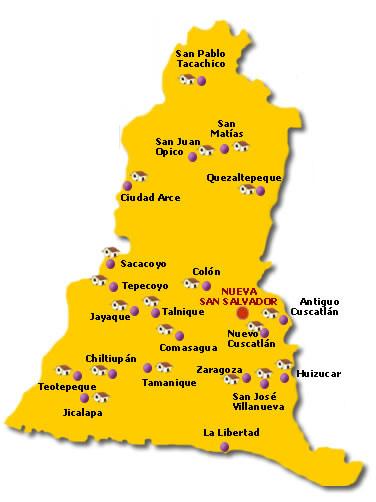 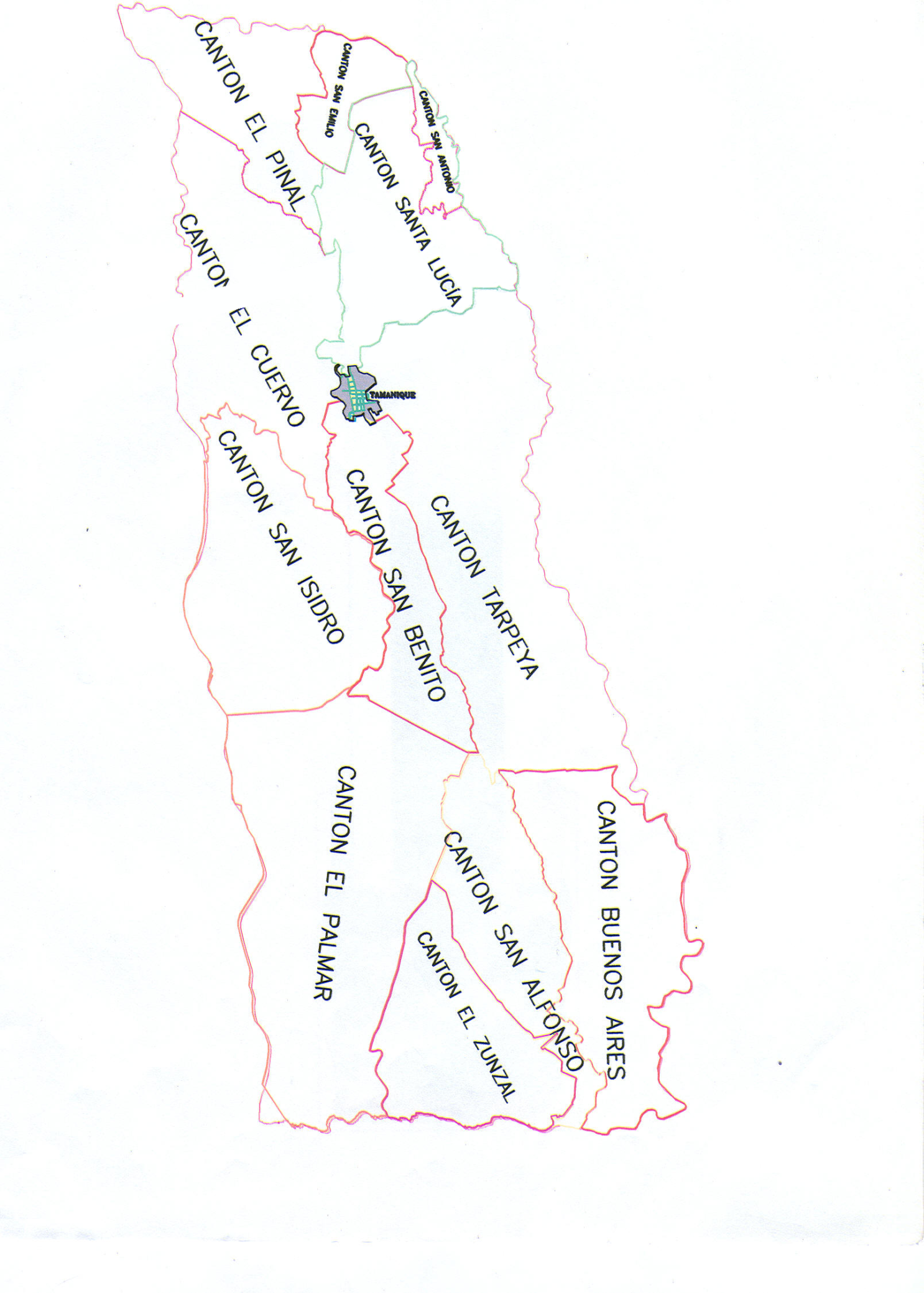 CARACTERÍSTICAS DEL MUNICIPIOEL MUNICIPIO DE TAMANIQUE, DEPARTAMENTO DE LA LIBERTAD, ESTÁ DIVIDIDO TERRITORIALMENTE EN UNA ZONA URBANA CON 5 BARRIOS, UNA ZONA SUBURBANA CON 9 COLONIAS Y UNA ZONA RURAL CON 12 CANTONES COMPUESTOS DE 71 CASERÍOS.EL CLIMA ES CÁLIDO, PERTENECE A LOS TIPOS DE TIERRA CALIENTE Y TIERRA TEMPLADA. EL MONTO PLUVIAL ANUAL OSCILA ENTRE 1600 Y .TAMANIQUE, CUENTA CON ATRACTIVOS TURÍSTICOS DE MUCHA IMPORTANCIA TALES COMO:LAS PLAYAS: 	EL TUNCO, EL SUNZAL Y EL PALMARCITO, QUE SON BIEN 	VISITADAS POR TURISTAS EXTRANJEROS Y NACIONALES.PAISAJES: POSEE HERMOSOS PAISAJES DESDE DONDE SE DIVISA EL MAR CON UNA VISTA IMPRESIONANTE.ZONA URBANA: SU ALTURA SOBRE EL NIVEL DEL MAR LE PERMITE TENER UN CLIMA AGRADABLE, CUENTA CON: UNA IGLESIA DEL PERIODO COLONIAL; UN TÓTEM EN  TALLADO EN PIEDRA POR LOS INDÍGENAS; UN PORTAL FRENTE A LA PLAZA PÚBLICA.  SE ENCUENTRA RODEADA POR CERROS SIENDO UNO DE LOS MÁS CERCANOS EL CERRO LAS MONTAÑAS Y LOS RÍOS: LE PERMITEN DESARROLLAR UN ECOTURISMO PUES, SUS MONTAÑAS Y RÍOS HACEN UNA COMBINACIÓN PERFECTA PARA TAL FIN.DIAGNOSTICO DEL MUNICIPIOPARTICIPACIÓN CIUDADANA DEL MUNICIPIOCANTÓN EL SUNZALCANTÓN EL PALMAR CANTÓN SAN ALFONSOCANTÓN BUENOS AIRES 	CANTÓN SAN ISIDROCASCO URBANO TAMANIQUECANTÓN SANTA LUCIACANTÓN EL CUERVOPRIORIDADES DEL CANTÓN EL SUNZALCALLE BALASTADA Y CUNETEADA AL CASERÍO EL IZCANAL.EMPEDRADO FRAGUADO CON SUPERFICIE TERMINADA  A LA PLAYA.ALUMBRADO PUBLICO EN LOS CASERÍOS.CONSTRUCCIÓN DE BORDAS.MURO DE RETENCIÓN ENTRE LA CALLE Y EL RIO.PASARELA ENTRE EL SUNZAL Y SAN ALFONSO.CONSTRUCCIÓN DE MALECÓN PLAYA EL SUNZAL.MANTENIMIENTO CALLE COSTA BRAVA.PRIORIDADES DEL CANTÓN EL PALMARPAVIMENTACIÓN CALLE A LA PLAYA INTRODUCCIÓN DE AGUA POTABLE A LA PLAYA Y COLONIA LAS PALMAS COLOCACIÓN DE MEDIDORES DE AGUA POTABLE CONSTRUCCIÓN DE TANQUE DE CAPTACIÓNDONACIÓN DE INSUMOS AGRÍCOLASDONACIÓN DE LAMINAS PARA LOS MAS NECESITADOSCONSTRUCCIÓN DE CENTRO DE CAPACITACIONES DONACIÓN DE CANASTA BÁSICA PARA ANCIANOS DE TERCERA EDADCONSTRUCCIÓN DE BORDA ALUMBRADO PUBLICOEMPEDRADO Y FRAGUADO DE OTRAS CALLESPRIORIDADES DE LOS CASERÍOS SAN BENITO; CORRAL DE PIEDRA; LA LIMA; ACAHUASPÁN; LOS POSITOSREALIZAR EMPEDRADOS FRAGUADOS CON CUNETAS. PASARELA ENTRE SAN BENITO Y CORRAL DE PIEDRACONSTRUCCIÓN DE TANQUE DE CAPTACIÓNCOLOCACIÓN DE MEDIDORES DE AGUADOTAR DE TUBERÍA PARA AGUA DE SAN BENITOENTREGA DE CANASTA BÁSICA PARA ANCIANOS Y DISCAPACITADOS.ENTREGA DE LÁMINAS PARA LOS MÁS NECESITADOS.ENTREGA DE INSUMOS AGRÍCOLASALUMBRADO PUBLICOMANTENIMIENTO DE CANCHAS DE FÚTBOLPRIORIDADES DEL CANTÓN BUENOS AIRESTANQUE DE CAPTACIÓN PARA MEJOR ABASTO2. MEDIDORES DE AGUA POTABLE3. EMPEDRADO FRAGUADO CON DRENAJES4. ENERGÍA FOTO VOLTAICA PANELES SOLARES5. PASARELA EN EL CENIZO6. PAVIMENTACIÓN EN COLONIA EL CENIZO7. PROVEER DE INSUMOS AGRÍCOLAS8. PROVEER DE CANASTA BÁSICA A LOS ANCIANOS Y DISCAPACITADOS9. PROVEER DE LÁMINA A LOS MÁS NECESITADOS10. ALUMBRADO PUBLICOPRIORIDADES DEL CANTÓN SANTA LUCÍAPASARELA RIO SANTA LUCIA  PASARELA RIO LA FLORIDAEMPEDRADO FRAGUADO CALLE LA FLORIDAEMPEDRADO RESTO DE CALLEENERGÍA FOTO VOLTAICAINSUMOS AGRÍCOLASCANASTA BÁSICA PARA ANCIANOS Y DISCAPACITADOSPRIORIDADES DE LA POBLACIÓN DE TAMANIQUE, CASCO URBANO Y VECINDAD1. EMPEDRADO FRAGUADO CALLE LA FLORIDA2. EMPEDRADO CALLE SANTA LUCIA3. PASARELA EN SANTA LUCIA4. PASARELA LA FLORIDA5. LUZ FOTO VOLTAICA SANTA LUCIA6. EMPEDADO CALLE LA CUMBRITA7. LUZ FOTOVOLTAICA LA CUMBRITA8. CALLE EMPEDRADA AL TESORO9. LUZ FOTOVOLTAICA EL TESORO10. CALLE EMPEDRADA Y FRAGUADO A CRIO HUIZA11. LUZ FOTO VOLTAICA CRIO. HUIZA12. PROYECTO DE ENERGÍA EL TEMPISQUE13. CALLE EMPEDRADA A LA LOMA14. CALLE EMPEDRADA PASAJE 1 TEMPISQUE15. CONTINUAR ALUMBRADO PÚBLICO16. PAVIMENTACIÓN DE PASAJES MONTECRISTO17. PAVIMENTACIÓN PASAJE EL COROZ18. EMPEDRADO FRAGUADO PASAJE EL COCAL19. EMPEDRADO FRAGUADO PASAJE LA CRUZ20. EMPEDRADO FRAGUADO PASAJE EL JOBO21. KÍNDER GARTEN 22. PAVIMENTACIÓN Y ACERAS DE CALLES Y AVENIDAS DEL CASCO URBANO23. CAMBIO DE TUBERÍA DE AGUA POTABLE URBANO24. COLOCACIÓN DE MEDIDORES DE AGUA POTABLE25. EMPEDRADO FRAGUADO LA VEGA26. INTRODUCCIÓN DE AGUA POTABLE EL ZARZAL27. TANQUE DE CAPTACIÓN PARA ÁREA URBANA28. EMPEDRADO CALLE SAN BENITO29. DONACIÓN DE INSUMOS AGRÍCOLAS CADA AÑO30. ENTREGA DE CANASTA BÁSICA A LOS ANCIANOS Y    DISCAPACITADOS31. HABILITAR CALLE AL CERRO32. DONACIÓN DE LAMINAS PARA TECHOS PARA LOS MÁS NECESITADOS33. PASARELA SOBRE EL RIO SHULUMA A SAN VICENTEPRIORIDADES DEL CANTÓN TARPEYA1. PASARELA SOBRE EL RIO TARPEYA2. EMPEDRADO FRAGUADO DE CALLES VECINALES3. INTRODUCCIÓN DE ENERGÍA CRIO. LOS VALENCIA4. DONACIÓN DE LÁMINAS 5. DONACIÓN DE INSUMOS AGRÍCOLAS6. MEJORAMIENTO DE DISTRIBUCIÓN DE AGUA POTABLEPRIORIDADES DE LOS JÓVENES DE TAMANIQUE1. POLIDEPORTIVO MUNICIPAL2. REHABILITAR LAS CANCHAS EXISTENTES CON CERCAS  ESCUELAS   PERIMETRALES Y ALUMBRADO DE ESPECTÁCULO3. ESCUELAS CULTURALES4. COMPRA DE BUS PARA REALIZAR INTERCAMBIOS 5. MEJORAR Y POTENCIALIZAR LA BANDA DE PAZ MUNICIPAL6. CAPACITAR JÓVENES PARA SU PRIMER EMPLEO.7. BECAS DE ESTUDIOPRIORIDADES DEL CANTÓN SAN ISIDROINTRODUCCIÓN DE AGUA POTABLEINTRODUCCIÓN DE ENERGÍA FOTO VOLTAICACALLES VECINALES EMPEDRADASDONACIÓN DE TECHOS PARA VIVIENDAS DAÑADASDONACIÓN DE INSUMOS AGRÍCOLASASISTENCIA A LOS ANCIANOS Y DISCAPACITADOS CON CANASTA BÁSICA MENSUALPRIORIDADES DEL CANTÓN SAN ALFONSO1. PROYECTO DE ENERGÍA ELÉCTRICA EN SAN GERARDO2. PROYECTO DE ENERGÍA ELÉCTRICA EN CRIO. LOS ASCENCIO3. PASARELA EN LA QUEBRADA DE HACIENDA SAN ALFONSO4. DRAGADO Y BORDAS EN RIO5. EMPEDRADO Y FRAGUADOS DE CALLES Y PASAJES DE COLONIA EL PROGRESO6. EMPEDRADO Y FRAGUADO EN LA COMUNIDAD DON CONCE7. EMPEDRADO FRAGUADO EN LOS NARANJOS8 . ILUMINACIÓN DE CANCHAS9. INSUMOS AGRÍCOLAS10. CANASTA BÁSICA PARA ANCIANOS Y DISCAPACITADOS11. ALUMBRADO PUBLICO12. INSTALACIÓN DE MEDIDORES DE AGUA POTABLEEL PRESENTE PLAN PARTICIPATIVO FUE ELABORADO PARA LOS AÑOS 2011 A 2020, BAJO LA ADMINISTRACIÓN 2009-2012DR. ENRIQUE ARTURO POLANCO HERNÁNDEZ	SANTIAGO VARELAALCALDE MUNICIPAL					SÍNDICO MUNICIPALROSA MARINA ASCENCIO ORTEGA			HENRÍQUEZ HERNÁNDEZ LÓPEZPRIMER REGIDOR PROPIETARIO			SEGUNDO REGIDOR PROPIETARIOLUÍS ALONSO DELGADO AGUILAR			JOSÉ OVIDIO RIVERA MÉNDEZTERCER REGIDOR PROPIETARIO			CUARTO REGIDOR PROPIETARIOMANUEL ANTONIO FIGUEROA NÚÑEZ		MAXIMINO GARCÍA CARRANZAQUINTO REGIDOR PROPIETARIO			SEXTO REGIDOR PROPIETARIOALMA DEL ROSARIO PARADA DE SIBRIÁN		TRÁNCITO URÍAS DE MARROQUÍNSEGUNDA REGIDORA SUPLENTE			TERCERA REGIDORA SUPLENTESALVADOR ANTONIO MARTÍNEZCUARTO REGIDOR SUPLENTEANEXOSMODELO DE TRABAJO PARA LA ELABORACIÓN DEL PLAN PARTICIPATIVO MUNICIPAL DE TAMANIQUEMUNICIPALIDAD DE: TAMANIQUEDEPARTAMENTO DE: LA LIBERTAD                                                                          TAMANIQUE ENERO 2012BASE LEGALCONSTITUCIÓN DE LA REPUBLICAART. 195: EL RESPONSABLE DE LA FISCALIZACIÓN DE LA HACIENDA PUBLICA EN GENERAL Y LA EJECUCIÓN DEL PRESUPUESTO EN PARTICULAR, ESTARÁ A CARGO DE UN ORGANISMO INDEPENDIENTE DEL ÓRGANO EJECUTIVO, QUE SE DENOMINARA CORTE DE CUENTA DE LA REPUBLICACÓDIGO MUNICIPAL.ART. 108: LA CORTE DE CUENTA DE LA REPUBLICA SERÁ QUIEN EJERCERÁ VIGILANCIA, FISCALIZACIÓN Y CONTROL A PRIORI SOBRE LOS PRESUPUESTOS MUNICIPALES, APLICANDO PARA ELLO, LAS NORMAS QUE ESTABLECE LA LEY.LEY DE LA CORTE DE CUENTA DE LA REPUBLICAART. 5: EN SU CONTENIDO EXPRESA LAS ATRIBUCIONES Y FUNCIONES QUE TENDRÁ LA CORTE DE CUENTA DE LA REPUBLICA.ALCANCE DEL PROYECTOCON LA ESTRUCTURACIÓN DEL PLAN PARTICIPATIVO MUNICIPAL SE PRETENDE:FORTALECER NUESTRA POLÍTICA DE TRANSPARENCIA, EN EL DESARROLLO DE NUESTRA GESTIÓN MUNICIPAL, TANTO A NUESTRAS COMUNIDADES, COMO HACIA EL EXTERIOR.CUBRIR MEDIANTE EL ANÁLISIS CORRESPONDIENTE, CADA UNA DE LAS ÁREAS DE NUESTRA PROPIA ORGANIZACIÓN.PERMITIR FORTALECER MEDIANTE EL ANÁLISIS, NUESTRO ACTUAL PROYECTO DE PARTICIPACIÓN CIUDADANACUMPLIR CON LAS EXIGENCIAS NUESTRAS LEYES NACIONALESPRODUCTO ESPERADOCOMO RESULTADO DEL PROYECTO, SE ESPERA CONTAR CON UN INSTRUMENTO QUE PERMITA ESTABLECER UN INSTRUMENTO QUE PERMITA ESTABLECER UN PROCESO DE AUDITORIA INTEGRAL SOBRE:LOS PROPÓSITOS DE LA ESTRUCTURACIÓN DEL PLAN PARTICIPATIVO MUNICIPAL DE TAMANIQUE 2011-2020BASE LEGAL. LA BASE JURÍDICA EN QUE SE FUNDAMENTA. LA EJECUCIÓN DEL PLAN PARTICIPATIVO MUNICIPAL DE TAMANIQUE 2011-2020ANTECEDENTES:  DECIR LAS BASES FUNDAMENTALES QUE ORIGINARON LA ESTRUCTURACIÓN DE DICHO PROYECTO QUE DEBE ESTAR EN ARMONÍA CON LA VISIÓN INTEGRAL DEL PAÍSLINEAMIENTOS: ES DECIR LA METODOLOGÍA UTILIZADA PARA LA OBTENCIÓN DE INFORMACIÓN QUE SERÁN LOS INSUMOS PARA LA ESTRUCTURACIÓN DEL DOCUMENTO.METODOLOGÍAPARA EL LEVANTAMIENTO DEL DIAGNÓSTICO, SE UTILIZA LOS TALLERES REALIZADOS EN LOS DISTINTOS CANTONES Y COMUNIDADES, CON CADA UNA DE LOS REPRESENTANTES DE LAS ADESCOS Y DIRECTIVAS COMUNITARIAS Y EMPLEADOS DE LA MUNICIPALIDAD, POR MEDIO DE LAS CUALES TRATAREMOS DE IDENTIFICAR NUESTRAS FORTALEZAS, OPORTUNIDADES Y DEBILIDADES, POR OTRA PARTE PARA REFORZAR, TOMAREMOS NUESTROS PLANES ESTRATÉGICOS Y OPERATIVOS, DE TODA AQUELLA INFORMACIÓN ÚTIL PARA LA ESTRUCTURACIÓN DE UN DOCUMENTO QUE APARTE DE ESTAR ADECUADO A LAS NECESIDADES PRIORITARIAS DE LAS COMUNIDADES, Y LA ADMINISTRACIÓN MUNICIPAL, PROPORCIONE LA SEGURIDAD RAZONABLE DEL PROCESO Y RESULTADO DE DICHA GESTIÓN.CONTENIDO DEL DOCUMENTOEL CONTENIDO DEL DOCUMENTO, SE ESTRUCTURA DE ACUERDO AL MODELO SUGERIDO POR LA CORTE DE CUENTA DE LA REPUBLICA, QUE A CONTINUACIÓN SE PRESENTA.FORMATOSUGERIDO POR LA CORTE DE CUENTA DE LA REPUBLICASCAPITULO lHISTORIA DEL MUNICIPIO Y MAPA DE RIESGO.CAPITULO ll.TALLERES REALIZADOS EN LOS CANTONES DEL MUNICIPIO DE TAMANIQUE Y SUS PRIORIDADES.CONCLUSIÓN DE LA PARTICIPACIÓN CIUDADANA DEL MUNICIPIO DE TAMANIQUE 2011-2020.LA PARTICIPACIÓN CIUDADANA QUE SE HA REALIZADO CON LAS COMUNIDADES Y SECTORES DEL MUNICIPIO HAN EXPUESTO LAS CONDICIONES QUE GENERAN IMPEDIMENTO DE TENER CONDICIONES ADECUADAS PARA EL DESARROLLO DE LAS COMUNIDADES, MÉTODO APROPIADO QUE LA MUNICIPALIDAD HA PROPICIADO PARA CONOCER, PLANIFICAR Y PRIORIZAR LAS ACCIONES NECESARIAS QUE PERMITAN HACER CAMBIOS NOTABLES QUE MEJOREN CONDICIONES DE VIDA EN LAS DISTINTAS COMUNIDADES DEL MUNICIPIO.N°CRITERIOELEGIBILIDAD1INSTITUCIONALIDAD DEL PROCESOEL PROCESO HA NACIDO A RAÍZ DEL INTERÉS DE LOS ACTORES DIRECTOS DEL PROCESO: EL GOBIERNO LOCAL, EL MISMO QUE HA GENERADO LOS ACUERDOS NECESARIOS QUE LE DAN VIDA LEGAL AL MISMO2EQUIDAD SOCIAL Y DE GENEROHAN PARTICIPADO MUJERES Y HOMBRES Y LA POLÍTICA DE TRABAJO PERMITIÓ LA INCLUSIÓN DE AMBOS EN IGUALDAD DE CONDICIONES3TRANSPARENCIA EN LOS PROCESOS DE GESTIÓN PUBLICALOS EVENTOS DEL PROCESO, LA CONVOCATORIA Y OTROS ELEMENTOS FUERON DEL MANEJO PÚBLICO Y RESULTADO DE LA COMUNICACIÓN Y DIVULGACIÓN DEL TRABAJO REALIZADO POR EL GOBIERNO LOCALZONA URBANACOMPUESTA POR 5 BARRIOSBARRIO EL CALVARIOBARRIO EL CENTROBARRIO LA VEGABARRIO SAN PABLOBARRIO CONCEPCIÓNZONA SUBURBANACOMPUESTA POR 10 COLONIASCOLONIA EL JOBOCOLONIA LA CRUZCOLONIA LOS IBARRACOLONIA EL COCALCOLONIA EL COROZCOLONIA MONTECRISTO ICOLONIA MONTECRISTO IICOLONIA MONTECRISTO IIICOLONIA MONTECRISTO IVZONA RURALCANTONESCASERÍOSEL PINALCASERÍO Y FINCA EL PINALCASERÍO LA FLORIDASAN EMILIOCASERÍO SAN EMILIOSAN ANTONIOCASERÍO SAN ANTONIOSANTA LUCÍACASERÍO Y FINCA SANTA LUCIACASERÍO EL ZARZALCRÍO. QUEBRADA DEL CABALLOEL CUERVOCASERÍO EL TESORO CASERÍO LA CUMBRITACASERÍO EL LIMO CASERÍO EL PITOTARPEYACASERÍO TARPEYACASERÍO CERRO LA GLORIACASERÍO SAN VICENTE  CASERÍO SAN JOSÉ LA JOYA CASERÍO EL CARMENBUENOS AIRESCASERÍO BUENOS AIRESCASERÍO LAS ESCALASCOLONIA LOMA LINDACRIO. SAN ISIDRO BUENOS AIRESCASERÍO EL CENIZO COLONIA EL CENIZOCASERÍO EL JUTE LOT. TURÍSTICA MEISONLOT. PABLINKALOT. SAN GERARDOLOT. EL SILOÉLOT. AIRES DEL PACIFICOCASERÍO EL TUNCOLOT. TURÍSTICA EL BOSQUE LOT. RÍO GRANDE ILOT. RÍO GRANDE IISAN BENITOCASERÍO EL MIRADORCASERÍO SAN BENITO SAN ALFONSOLOT. SAN ALFONSOLOT. DON CONCELOT. DEL RÍOLOT. EL PROGRESOHACIENDA SAN ALFONSOLOT. GOLÁNLOT. LOS NARANJOS LOT. CIELO VISTAURBANIZACIÓN CERRO MAREL SUNZALLOT. EL SUNZALLOT. LA ISLITACASERÍO EL SUNZALCASERÍO EL RANCHÓNCASERÍO LAS BRISASCASERÍO EL IZCANALCASERÍO LA ARENERAPARCELACIÓN FINATALOT. CAÑA BRAVALOT. COSTA BRAVAURBANIZACIÓN XANADÚEL PALMARRESIDENCIAL ATAMILOT. LA PALMACRIO. EL PALMARCITOLOT. EL PALMARCITO IICRIO. LA LIMACASERÍO CORRAL DE PIEDRACASERÍO ACAHUASPÁNCASERÍO LOS POSITOSLOT. EL CONACASTE BLANCOLOT. COOPERATIVA LA LIBERTADLOT. EL ÁNGELLOT. EL PALMARCITOSAN ISIDROHACIENDA SAN ISIDROCASERÍO EL SALAMOCASERÍO EL BÁLSAMOCASERÍO TEXISCASERÍO HUIZAACCESIBILIDAD POR CANTONES KILÓMETROS HACIA LA ALCALDÍA DE TAMANIQUEACCESIBILIDAD POR CANTONES KILÓMETROS HACIA LA ALCALDÍA DE TAMANIQUEACCESIBILIDAD POR CANTONES KILÓMETROS HACIA LA ALCALDÍA DE TAMANIQUEACCESIBILIDAD POR CANTONES KILÓMETROS HACIA LA ALCALDÍA DE TAMANIQUEACCESIBILIDAD POR CANTONES KILÓMETROS HACIA LA ALCALDÍA DE TAMANIQUEACCESIBILIDAD POR CANTONES KILÓMETROS HACIA LA ALCALDÍA DE TAMANIQUEACCESIBILIDAD POR CANTONES KILÓMETROS HACIA LA ALCALDÍA DE TAMANIQUEACCESIBILIDAD POR CANTONES KILÓMETROS HACIA LA ALCALDÍA DE TAMANIQUELocalidadKm. por la carreteraKm. por la carreteraKm. por camino vecinalDependencia del climaTiempo minutosTiempo minutosTiempo LocalidadKm. por la carreteraKm. por la carreterahasta la carretera principalDependencia del climacarreteraCamino vecinalTotal min.Playa El Tunco17Km.NONO4545El Carmen14Km.NONO3030Tarpeya10Km..SI254065El JoboNo1 KmNO2020Santa Lucia *4Km.NOSI6060Tesorono3 KmSI4545San Alfonso26Km.NONO6868Playa el Sunzal26Km.0El Izcanal y Ranchón39Km.39Km.2 KmNO702090Playa el Palmar24Km.24Km.NONO8080San Isidro40Km.40Km.NO120120San Isidronono10 kmSI120120ALCALDÍA MUNICIPAL DE TAMANIQUE ALCALDÍA MUNICIPAL DE TAMANIQUE ALCALDÍA MUNICIPAL DE TAMANIQUE ALCALDÍA MUNICIPAL DE TAMANIQUE ALCALDÍA MUNICIPAL DE TAMANIQUE ALCALDÍA MUNICIPAL DE TAMANIQUE ALCALDÍA MUNICIPAL DE TAMANIQUE CENSO POBLACIONALCENSO POBLACIONALCENSO POBLACIONALCENSO POBLACIONALCENSO POBLACIONALCENSO POBLACIONALCENSO POBLACIONALEdad HombreMujerTotalCATEGORÍACATEGORÍA 0-48126961508JÓVENESJÓVENES 5-99599281887JÓVENESJÓVENES 10-1498710041991JÓVENESJÓVENES5386 15-198547561610ADULTOSADULTOS 20-245475621109ADULTOSADULTOS 25-29448503951ADULTOSADULTOS 30-34398440838ADULTOSADULTOS 35-39324382706ADULTOSADULTOS 40-44262324586ADULTOSADULTOS 45-49210241451ADULTOSADULTOS 50-54166227393ADULTOSADULTOS6644 55-59189188377ADULTOS MAYORESADULTOS MAYORES 60-64142164306ADULTOS MAYORESADULTOS MAYORES 65-69120112232ADULTOS MAYORESADULTOS MAYORES 70-7410394197ADULTOS MAYORESADULTOS MAYORES 75-797465139ADULTOS MAYORESADULTOS MAYORES 80-84425294ADULTOS MAYORESADULTOS MAYORES 85-89321648ADULTOS MAYORESADULTOS MAYORES 90-94538ADULTOS MAYORESADULTOS MAYORES 95 y más336ADULTOS MAYORESADULTOS MAYORES1393 Total6677676013437CANTÓNEL SUNZALCOMUNIDADESCRIO. EL IZCANAL, CRIO. EL RANCHÓN, PLAYA EL SUNZAL, LOTIFICACIÓN COSTA BRAVAPROBLEMASCAUSASSOLUCIONESMAL ESTADO DE LOS ACCESOS PRINCIPALESATENCIÓN DEFICITARIA DEL MANTENIMIENTOBALASTADOS. EMPEDRADOS FRAGUADOSDESBORDE DEL RIO Y QUEBRADASTEMPORALES COPIOSOSCONSTRUCCIÓN DE BORDAS, MURO DE RETENCIÓNDELINCUENCIAFALTA DE ALUMBRADOCOMPLETAR PROYECTO DE ENERGÍA EN LA ZONABAJO NIVEL ECONÓMICOFALTA DE PROMOCIÓN AL TURISMOINVERSIÓN EN LA PLAYA EL SUNZALTECHOS DETERIORADOSNIVEL ECONÓMICO BAJODONACIÓN DE LAMINASDIFICULTAD PARA CULTIVARPODER ADQUISITIVO BAJODONACIÓN DE INSUMOS AGRÍCOLACANTÓNEL PALMARCOMUNIDADESEL PALMARCITO 1-2, EL CHALET, LA COOPERATIVA ,COL. EL ÁNGEL, LAS PALMAS, LA PLAYAPROBLEMASCAUSASSOLUCIONESCALLES EN MAL ESTADOMANTENIMIENTO INADECUADO ADECUADOPAVIMENTADO, EMPEDRADO, FRAGUADOS, CUNETAINSEGURIDAD FALTA DE ESPARCIMIENTOFALTA DE ALUMBRADO PUBLICO. PARQUE CANCHAALUMBRADO PUBLICO,ZONZA DE ESPARCIMIENTO Y CANCHASNO POSEER CENTROS DE ESTUDIOS SUPERIORESCENTROS DE CAPACITACIÓN Y APRENDIZAJES OFICIOS DE MAYOR      DEMANDATECHOS DAÑADOSECONOMÍA BAJADONACIÓN DE LAMINAS PARA  VIVIENDASAGRÍCOLAS DIFÍCIL ADQUISICIÓNSITUACIÓN  ECONÓMICA BAJAADQUIRIR  INSUMO AGRÍCOLA.ESCASES DE AGUA POTABLEINCREMENTO DE LA POBLACIÓN INCREMENTO DE VIVIENDASCOLOCACIÓN DE MEDIDORES, MEJORAMIENTO DEL SERVICIO DE AGUADESBORDAMIENTO DEL RIO E INUNDACIONESCRECIENTES ALTAS POR TORMENTASBORDAS EN RECORRIDO DEL RIOTERCERA EDAD VULNERABLEPOBREZA Y DESNUTRICIÓNCANASTA BÁSICACANTÓN SAN BENITO ,CANTÓN EL PALMARCASERÍOSCOL. SAN BENITO, CRIO. CORRAL DE PIEDRA, CRIO LA LIMA, ACAHUASPÁN, LOS POSITOS.PROBLEMASCAUSASSOLUCIONESCALLES INACCESIBLESCALLES BARRIALOSASEMPEDRADOS FRAGUADOS CUNETEADOPASOS DE RIO INACCESIBLESCAUDALES DE RIESGOSCONSTRUCCIÓN DE PASARELA.AGUA POTABLENO ACCESO. DEFICIENCIA AL SERVICIO.MEJORAR EL EXISTENTE, SUPLIR A LAS COMUNIDADESINSEGURIDADOSCURIDADALUMBRADOBAJO CULTIVO DE GRANOS BÁSICOSECONOMÍA BAJA EN LOS HOGARESDOTAR DE INSUMOS AGRÍCOLASNO ESPARCIMIENTOCHANCAS DETERIORADASMANTENIMIENTOTECHOS DETERIORADOSBAJA ADQUISICIÓN ECONÓMICAMEJORA DE TECHOSTERCERA EDAD Y DISCAPACITADOSBAJA ADQUISICIÓN  ECONÓMICAENTREGAR CANASTA BÁSICACANTÓNBUENOS AIRESCOMUNIDADESCRIO. LAS ESCALAS, CRIO. EL CENIZO, SECTOR CALLE, COL. EL CENIZO, CRIO. SAN ISIDRO BUENOS AIRES, COL. LOMA LINDA, CRIO. EL TANCÓN, CRIO. EL BOSQUEPROBLEMASCAUSASSOLUCIONESAGUA POTABLEFALTA DE SUMINISTROMEJORAMIENTO CAPTACIÓN MAYORCALLES INTRANSITABLESFANGO, RUSTICIDAD,POCA    AYUDAEMPEDRADO FRAGUADO Y DRENAJEELECTRICIDADDIFÍCIL ACCESO A LA ENERGÍA ELÉCTRICAENERGÍA RENOVABLEACCESO INHABILITADOCRECE EL CAUDAL DE RIOPASARELACULTIVOS EN DECADENCIABAJOS INGRESOS ECONÓMICOSINSUMOS AGRÍCOLASTERCERA EDAD Y DISCAPACITADOSVULNERABILIDADCANASTA BÁSICATECHOS DAÑADOSPOBREZA ECONÓMICADOTAR DE LAMINASINSEGURIDADNO ALUMBRADO PUBLICOALUMBRADO PUBLICOCANTÓNSANTA LUCIACASERÍOSLA FLORIDA  SANTA LUCIAPROBLEMASCAUSASSOLUCIONESCALLES DETERIORADASFANGOS, ÉPOCA LLUVIOSAEMPEDRADOSRIO INTRANSITABLECAUDAL ALTOPASARELAACTIVIDAD AGRÍCOLA BAJAALTOS COSTOSINSUMOS AGRÍCOLASTERCERA EDAD Y DISCAPACITADODESVALIDOSCANASTA BÁSICAFALTA DE ENERGÍA ELÉCTRICAINACCESIBLE LA INSTALACIÓNPANELES SOLARESPOBLACIÓN DE TAMANIQUEÁREA URBANA Y VECINDADCOMUNIDADESTAMANIQUE: BARRIOS: EL CENTRO, EL CALVARIO, LA VEGA, SAN PABLO, CONCEPCIÓN.  COLONIAS: EL JOBO, LA CRUZ, MONTECRISTO, EL COROZ, EL TEMPISQUE; CASERÍOS: HUIZA, EL TESORO, LA CUMBRITA, SAN VICENTE, EL ZARZALPROBLEMASCAUSASSOLUCIONESCALLES INHABILITADAS HACIA CASERÍOSGEOGRAFÍA ACCIDENTADA ,BARRIALESEMPEDRADOS FRAGUADOS DRENAJEPASOS DE RÍOSALTOS CAUDALESPASARELASENERGÍA ELÉCTRICADIFÍCIL ACCESOPANELES SOLARESTECHOS DETERIORADOSECONOMÍA BAJADONACIÓN DE LAMINAAGRICULTURA DEFICIENTEECONOMÍA BAJARECIBIR INSUMOS AGRÍCOLASANCIANOS Y DISCAPACITADOSDESPROTEGIDOSCANASTAS BÁSICASPASAJES EN MAL ESTADOPENDIENTES DE PAVIMENTACIÓNPAVIMENTACIÓNINUNDACIONESFALTA DE DRENAJES APROPIADOSCONSTRUCCIÓN DE CANALETASENERGÍA ELÉCTRICAAUMENTO DE VIVIENDASAUMENTAR TENDIDO ELÉCTRICOINSEGURIDADNO HAY ALUMBRADO PUBLICOLÁMPARAS LUMINARIASPARVULARIA INSTALACIONES NO ADECUADAS CENTRO PARVULARIO ADECUADOCALLES URBANAS DAÑADAS, FUGA DE AGUA POTABLEANTIGÜEDAD DE RODAMIENTOCAÑERÍA OXIDADAPAVIMENTO Y CAMBIO DE TUBERÍACANTÓNTARPEYACASERÍOSEL CARMEN, SAN JOSÉ LA JOYA, TARPEYA, LOS VALENCIASPROBLEMASCAUSASSOLUCIONESCONTAMINACIÓNSUPERFICIE ROCOSALETRINASDIFÍCIL ACCESOÁREA BARRIALOSAEMPEDRADOPASO DE RIOCAUDAL ALTOPASARELATECHOS DAÑADOSPOBREZATECHOCOSECHAS POBRESFALTA DE RECURSOSINSUMOSENERGÍA ELÉCTRICAVIVIENDAS NUEVASINTRODUCCIÓNCONSULTA A JÓVENESSECTOR JUVENTUD DE TAMANIQUEPROBLEMASCAUSASSOLUCIÓNFALTA ESPARCIMIENTONO HAY ATENCIÓNÁREAS ADECUADASINTERCAMBIOS CON OTROS MUNICIPIO NO EXISTENNO HAY INVERSIÓNPROGRAMA DE PARTICIPACIÓN TALENTOS EN OTROS MUNICIPIOSCANCHAS DAÑADASNO ASISTENCIAREHABILITACIÓNFOMENTAR LA CULTURANO ESCUELAS DE FOLKLORENSEÑANZABANDA DE PAZ DESATENDIDANO INCLUYENTEOPORTUNIDADES INCLUSIÓNCANTÓNSAN ISIDROCASERÍOSSAN ISIDRO FINCA, SAN ISIDRO CENTRO, LAS VICTORIASPROBLEMASCAUSASSOLUCIONESALUMBRADOFALTA ENERGÍA ELÉCTRICAINTRODUCCIÓN DE ENERGÍAENFERMEDADES GASTROINTESTINALESAGUA CONTAMINADAAGUA POTABILIZADACULTIVOS BAJOS PRODUCCIÓNINSUMOS ALTOS COSTOSDONACIÓN INSUMOSINACCESIBILIDADCALLES DAÑADASEMPEDRADOS Y REPARACIÓNPASO DE RÍOS INACCESIBLECAUDALOSOS EN ÉPOCA DE INVIERNOPASARELAVIVIENDAS DAÑADASTECHOS DESTROZADOS LAMINAS PARA CAMBIO DE TECHOSCANTÓNSAN ALFONSOHACIENDA SAN ALFONSO, COL. EL PROGRESO, SAN GERARDO, LOS NARANJOS, GOLÁN EL VIAJERO, DON CONCEPROBLEMASCAUSASSOLUCIONESINUNDACIONESDESBORDE DE RIODRAGADO Y BORDAACCESO INHABILITADO SOBRE RIOCAUDAL DEL RIOPASARELACALLES Y PASAJESDETERIORO BARRIALESEMPEDRADO Y FRAGUADOFALTA DE ENERGÍA ELÉCTRICACRECIMIENTO POBLACIONALINTRODUCCIÓN DE ENERGÍADELINCUENCIAESPARCIMIENTOILUMINACIÓN DE CANCHASAGRICULTURA DEFICIENTEBAJO PODER ADQUISITIVOINSUMOS AGRÍCOLATECHOS DAÑADOSPODER ADQUISITIVO BAJOLAMINAS PARA TECHOANCIANOS Y DISCAPACITADOSPOBREZAATENCIÓN CON CANASTA BÁSICADELINCUENCIAFALTA DE ILUMINACIÓNALUMBRADO PUBLICOAGUA POTABLEIRREGULARIDAD EN EL SERVICIOMEJORAR DISTRIBUCIÓN